Nomination Form 2019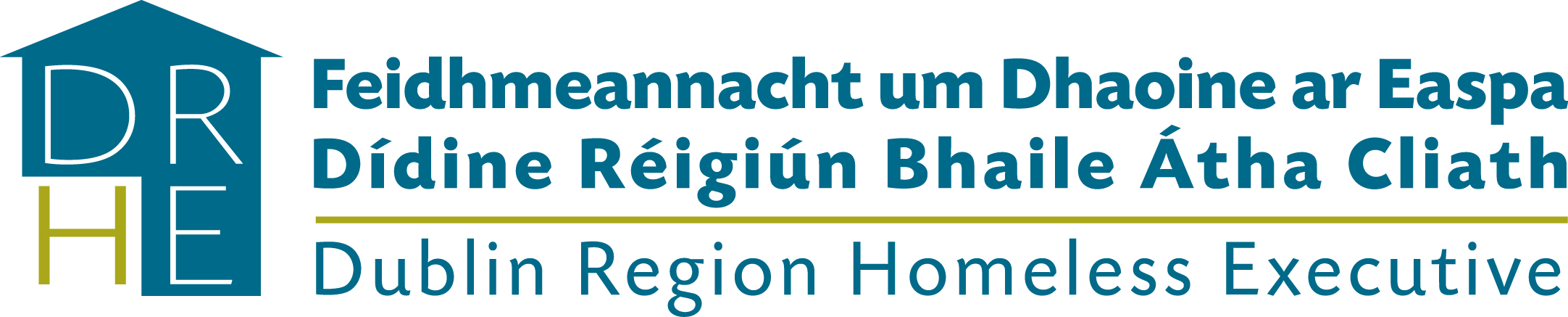 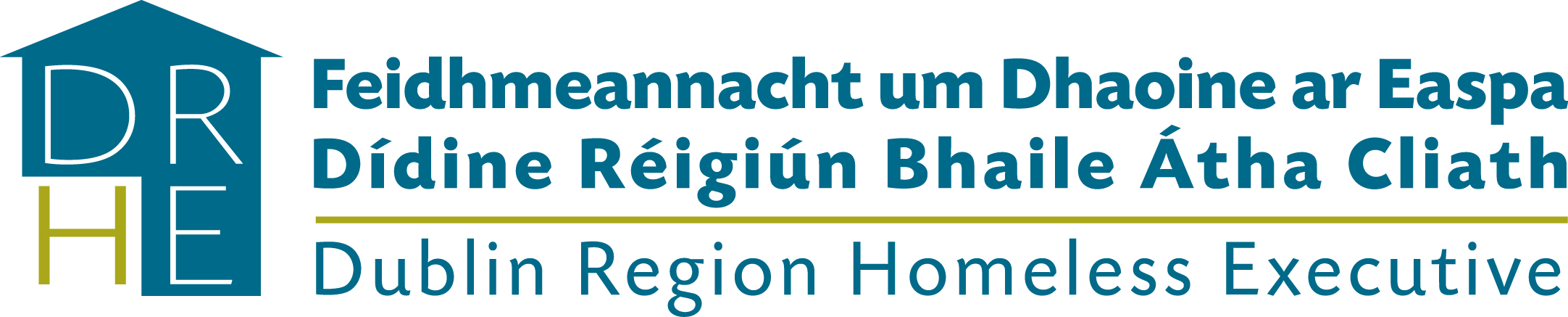 Programme Fees and Funding Contribution Arrangements 2019 - 2020The Dublin Region Homeless Executive has put in place provision for a partial funding contribution towards the cost of student fees for agreed nominated sectoral key workers/case managers workers who secure a place on the Dublin City University Undergraduate Certificate Programme in Homeless Prevention and Intervention. Approved nominated key workers/case managers will be supported by way of funding contribution of up to €1,000 towards the total programme fee (the fee for those applying in 2019 is €2,037 per student).-------------------------------------------------------------------------------------------------------------------------------------This nomination form must be completed by a senior organisational manager and sent along with the applicant’s signed consent form in respect of all applications being made by organisational key workers/case managers no later than Friday 7th June 2019 to: Training CoordinatorDublin Region Homeless ExecutiveDublin City CouncilBlock 1 Floor 2Civic OfficesFishamble StreetDublin 8. Organisations wishing to nominate a key worker/case manager for partial funding consideration must ensure that the applicant is aware of the following funding requirement conditions - key workers/case managers applying for partial funding consideration must:Be actively engaged and committed to best practice in assessment and support planning/case management in the course of their sectoral role Commit to full attendance on the module (including the Half-Day Orientation session) (Please see the course dates  and the “Training Participation and Attendance Policy” on the nomination form)Commit to completion of all required module requirements/assignmentsComplete the consent form.  The consent form must accompany this nomination form By completing this form the nominating organisation/manager is endorsing this criteria/commitment.Nomination DetailsOrganisational Details Signature of Manager:    _____________________________        Date: ________________________PROGRAMME DATES – 2019 - 2020The dates for the 2019-2020 “Undergraduate Certificate Programme in Homeless Prevention and Intervention” are (These dates are subject to change):PARTICIPATION AND ATTENDANCE POLICYThe Training Participation and Attendance Policy has been developed as part of the DRHE’s commitment to providing funding support towards student fees for frontline services staff and managers from DRHE funded services to participate in the “Undergraduate Certificate Programme in Homeless Prevention and Intervention” and the “Effective Management in Homeless Services” module in Dublin City University’s School of Nursing and Human Sciences.Funding provision is conditional on students committing to full attendance on all course/module days in order to successfully complete their chosen course.  Students are notified of all course dates at the nomination and application stage and are required to declare their commitment to full attendance on their application form and the nomination form completed by their line manager endorses this commitment.  Students being nominated for funding support are considered by the DRHE to be free to attend all aspects of the course with their employer/line manager ensuring they have been released from their work commitments to attend DCU on lecture days and that no other training, meeting or work commitment will be allowed to impact on the student’s attendance.The DRHE expects full attendance from funded students. In the case that there is non-completion or absence, where there are no extenuating circumstances or valid reason, students will be expected to refund the DRHE, Dublin City Council the funding contribution provided (€1,000 for the Certificate Programme in Homeless Prevention and Intervention students OR €500 for the Effective Management in Homeless Services module students) – students will be invoiced by the DRHE for the funding refund via their employer. Applicants/Students are required to:Only submit an application if they genuinely intend to take up a place offer should they be successful in passing the application review process and ensure that they are free to attend the set course dates (i.e. that there are no other training courses or work commitments or any personal commitments or holidays/events which will conflict with the lecture days). Complete the Consent Form and forward to their line manager to send with the Nomination Form (to be completed by the line manager) to the DRHE Training Coordinator Attend all  timetabled lectures punctually Do everything possible to avoid unnecessary absences by making  appointments outside course time unless it is an emergency Avoid booking/going on holiday during the course durationContact the DRHE Training Coordinator and DCU Modules Coordinator for advice/supports if they are experiencing difficulty with attendance at lectures (Contact details as above). Line Managers/Employers are required to:Complete a Nomination Form and submit it along with the applicant’s completed Consent Form to the DRHE Training Coordinator and ensure that the applicant is free to attend the set course dates (i.e. that there are no other training courses or work commitments or any personal commitments or holidays/events which will conflict with the lecture days). Support staff to attend lectures in DCU and ensure that no other training/meeting/work commitment that may arise after course commencement will impact on the staff member/student’s attendance. Contact the DRHE Training Coordinator ONLY (contact details as above) with any queries who will liaise as necessary with DCU on behalf of organisations/students.  Please note that the application process is a formal selection process whereby application forms are reviewed by a selection panel consisting of representatives from the DRHE and DCU School of Nursing and Human Sciences.  Place offers are based on the information provided in the application form where applicants are required to demonstrate how they meet the application criteria, their personal suitability and relevant academic and work experience. Where an applicant has not successfully secured a place on their chosen course, feedback for professional development purposes will be provided upon request via the DRHE Training Coordinator to the applicant only.  Managers are respectfully asked not to canvass on behalf of applicants as the panel’s decision is final and DCU does not operate a “Waiting List” for places. DCU/DRHE Responsibilities are as follows:In order to ascertain the levels of attendance of all students, a register check is carried out at morning and afternoon lectures each day of the programme/module and employers/ line managers will be notified of the attendance details.Students’ progress will be monitored to help students successfully complete their chosen course, where students are experiencing difficulty or failing to engage with the course, DCU and the DRHE will advise students of the support available to them.Applicants should, under normal circumstances, make a commitment to completing their chosen course within the scheduled timeframe. However, in special cases, a deferral may be granted due to personal or unforeseen circumstances. Approval in writing must be sought from the DRHE and a formal deferral will be sought from DCU Registry on the student’s behalf. Please note that an official Deferral Process with DCU Registry must be adhered to, to ensure that a place is available for a student on a subsequent course and to ensure that the student does not lose their allocated funding support from the DRHE.Should students fail or be unable to complete an assignment they will have an opportunity to resubmit their assignment at the end of the summer at no extra cost.  If students do not avail of this opportunity or fail the assignment on this repeat attempt they will be required to re-sit the module and a re-sit fee of €750 will be applied by DCU which is the responsibility of the student to meet.  Organisation NameOrganisation AddressNominating Managers DetailsNominating Managers DetailsNominating Managers DetailsNominating Managers DetailsNominating Managers DetailsManagers NameManagers AddressManagers Contact Number:Managers Email address:Nominated Key Worker/Case Managers DetailsNominated Key Worker/Case Managers DetailsNominated Key Worker/Case Managers DetailsNominated Key Worker/Case Managers DetailsNominated Key Worker/Case Managers DetailsNameContact NumberContact Address  E-mail Address (please ensure the email address is accurate ) Undergraduate Certificate Programme in Homeless Prevention and Intervention: ModulesDates	Sept. 2019 – Dec. 2019OrientationTuesday 10th September 2019 (9.30am -1pm)Module 1: Effective Engagement; Assessment and Support Planning: Process and Practice(Mondays and Tuesdays, 9am – 5pm)16th and 17th September 201921st   and 22nd  October 20192nd  and 3rd December 2019Module 2:Housing and Socio-Economic Needs of People Experiencing Homelessness(Mondays and Tuesdays, 9am – 5pm )3rd and 4th February 20209th and 10th March 20206th and 7th April 2020 Module 3: Support interventions: Health, Illness, Addiction and Homelessness  (Mondays and Tuesdays, 9am – 5pm)21st and 22nd September 20202nd and 3rd November 20207th and 8th December 2020GraduationDate and time will be advised.